Vegetable Disease Diagnosis Form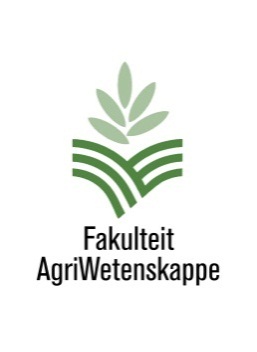 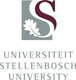 Plant Pathology DepartmentUniversity of StellenboschFor office use onlySample no:  ________________Contact:  __________________Date rec:  __________________Charge: ___________________Invoice: ___________________Producer/Client				Person responsible for account (debtor code holder)Name: 		___________________		Name:		___________________________Company/Farm:	___________________		Phone:		___________________________Address:	___________________		E-mail:		___________________________		___________________		Additional recipients of report		Phone:		___________________		Name:		___________________________Fax:		___________________		Phone:		___________________________E-mail:		___________________		E-mail:		___________________________PlantCrop or Plant:		___________________	Cultivar/Variety:________________________________Planting date/approximate age:_____		Numbers of ha affected:_____________________HistoryChemicals used in the planting or vicinity:_______________________________________________________________________________________________________________________________________Previous planting and cultivation history: _______________________________________________________________________________________________________________________________________When did the problem first appear:________________________________________________________Disease symptomsWilting Yellowing Die-backRoot rotStem rotLeaf spotsBlightCankerStreakMosaicGallsStuntingFruit spots/decayScab DistortionOther     ______________    ______________Affected partsWhole plantNew growthStems RootsLeavesFlowersFruitCrown/collarOther    ______________Soil typeSandyLoamPotting mixMixClayMulchDistributionEntire fieldSingle plantScattered plantsGroup of plantsEdge of fieldHigh areasLow areasWet areasDry areasSunny areasShaded areasNext to pathwayOther     ______________     ______________PlantingField/farmNurseryGreenhouseHydroponicGardenOther    ______________DrainageGoodFairPoorWeatherClearCloudyRainyWindyHeavy dewsDroughtAdequate moistureExcess moistureDegree of injuryLightModeratesevereDescribe the problem:_____________________________________________________________________________________________________________________________________________________________________________________________________________________________________________________________________________________________________________________________Describe the problem:_____________________________________________________________________________________________________________________________________________________________________________________________________________________________________________________________________________________________________________________________Describe the problem:_____________________________________________________________________________________________________________________________________________________________________________________________________________________________________________________________________________________________________________________________Describe the problem:_____________________________________________________________________________________________________________________________________________________________________________________________________________________________________________________________________________________________________________________________Describe the problem:_____________________________________________________________________________________________________________________________________________________________________________________________________________________________________________________________________________________________________________________________